ΔΕΛΤΙΟ ΤΥΠΟΥ – ΠΡΟΣΚΛΗΣΗ ΣΕ ΣΥΝΑΝΤΗΣΗΣτο πλαίσιο της πρόσκλησης εκδήλωσης ενδιαφέροντος για υποβολή αιτήσεων στήριξης από ΟΤΑ Α’ και Β’ βαθμού και Φορείς αυτών, Φορείς Δημοσίου Τομέα, Ιδιωτικούς Φορείς με καταστατικό σκοπό την υλοποίηση ανάλογων έργων, η ΗΠΕΙΡΟΣ Α.Ε. καλεί τους ενδιαφερόμενους σε ενημερωτικές συναντήσεις όπου θα παρουσιαστούν οι προκηρυσσόμενες δράσεις και η μεθοδολογία υποβολής αιτήσεων στήριξης.  Οι ενημερωτικές συναντήσεις, θα πραγματοποιηθούν: την Τετάρτη 2-5-2018, στα Ιωάννινα, στο Συνεδριακό Κέντρο Περιφέρειας Ηπείρου (Ναπ. Ζέρβα 28-30, Στοά Σάρκα) και ώρα 10.00 π.μ.  την Παρασκευή 4-5-2018, στην Ηγουμενίτσα, στην αίθουσα Δημοτικού Συμβουλίου Δ. Ηγουμενίτσας και ώρα 10.00 π.μ.  Με την παρούσα πρόσκληση εκδήλωσης ενδιαφέροντος καλούνται οι ενδιαφερόμενοι (Υποψήφιοι Δικαιούχοι) να υποβάλουν τις προτάσεις τους στο πλαίσιο των κάτωθι Δράσεων του Υπομέτρου 19.2 του ΠΑΑ 2014-2020 (για παρεμβάσεις Δημοσίου χαρακτήρα):Δράση 19.2.4: «ΒΑΣΙΚΕΣ ΥΠΗΡΕΣΙΕΣ & ΑΝΑΠΛΑΣΗ ΧΩΡΙΩΝ ΣΕ ΑΓΡΟΤΙΚΕΣ ΠΕΡΙΟΧΕΣ»Υποδράση 19.2.4.1 Στήριξη για υποδομές μικρής κλίμακας (ενδεικτικά: ύδρευση, αποχέτευση, οδοποιία εντός οικισμού), συμπεριλαμβανομένης της εξοικονόμησης ενέργειας σε χρησιμοποιούμενα δημόσια κτίρια.Υποδράση 19.2.4.5: Στήριξη για μελέτες, υπηρεσίες και επενδύσεις, που συνδέονται με τον πολιτισμό, με τη διατήρηση, αποκατάσταση και αναβάθμιση της πολιτιστικής και φυσικής κληρονομιάς των χωριών, των αγροτικών τοπίων και των τόπων με υψηλή φυσική αξία, συμπεριλαμβανομένων των σχετικών κοινωνικό-οικονομικών πτυχών, καθώς και δράσεις περιβαλλοντικής ευαισθητοποίησης (συμπεριλαμβανομένων πολιτιστικών / συνεδριακών κέντρων, μουσείων, πολιτιστικών χαρακτηριστικών της υπαίθρου – μύλοι, γεφύρια).Δράση 19.2.5: «ΠΑΡΕΜΒΑΣΕΙΣ ΓΙΑ ΤΗ ΒΕΛΤΙΩΣΗ ΥΠΟΔΟΜΩΝ ΣΤΟΝ ΠΡΩΤΟΓΕΝΗ ΤΟΜΕΑ».Υποδράση 19.2.5.1 Βελτίωση πρόσβασης σε γεωργική γη και κτηνοτροφικές εκμεταλλεύσεις.Οι ανωτέρω Δράσεις εφαρμόζονται σε όλη την περιοχή εφαρμογής του τοπικού προγράμματος, που είναι το σύνολο της Περιφερειακής Ενότητας Ιωαννίνων, εκτός της Δημοτικής Κοινότητας Ιωαννίνων και το σύνολο της Περιφερειακής Ενότητας Θεσπρωτίας. Η ημερομηνία έναρξης ηλεκτρονικής υποβολής προτάσεων είναι η 24-04-2018 και η ημερομηνία λήξης ηλεκτρονικής υποβολής προτάσεων είναι η 09-07-2018.Για αναλυτικότερες πληροφορίες σχετικά με την υποβολή των προτάσεων, την συμπλήρωση των αιτήσεων στήριξης και άλλες διευκρινίσεις υπεύθυνοι είναι ο κ. Μώκος Ηλίας και η κα Καρακώστα Κατερίνα, τηλέφωνα 26510 83087, 26510 36686, e-mail: epirus@epirussa.gr.Η πλήρης πρόσκληση με τα παραρτήματά της και όλο το αναλυτικό πληροφοριακό υλικό, τίθεται στη διάθεση των ενδιαφερομένων σε έντυπη και ηλεκτρονική μορφή, είτε από την έδρα της ΟΤΔ, είτε μέσω του διαδικτύου.Ο Πρόεδρος της Ε.Δ.Π. LEADER 2014-2020Ντέτσικας Κωνσταντίνος«Με τη συγχρηματοδότηση της Ελλάδας και της Ευρωπαϊκής Ένωσης»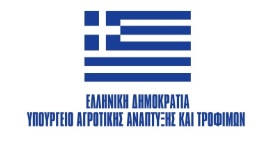 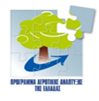 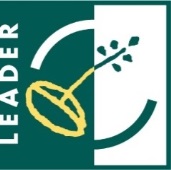 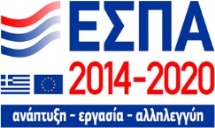 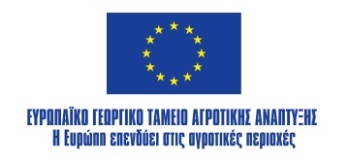 